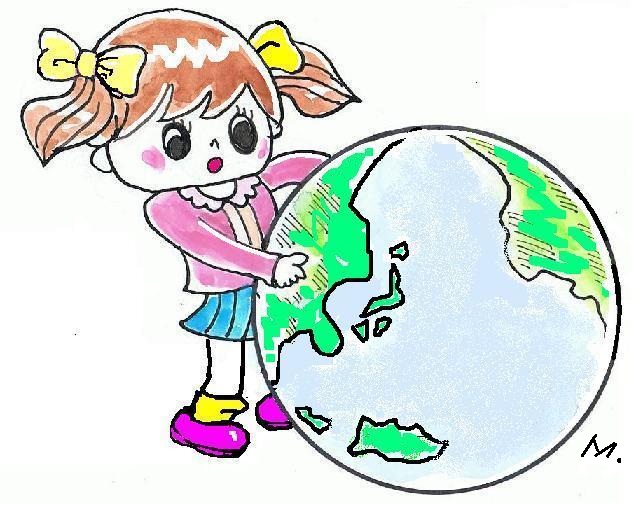 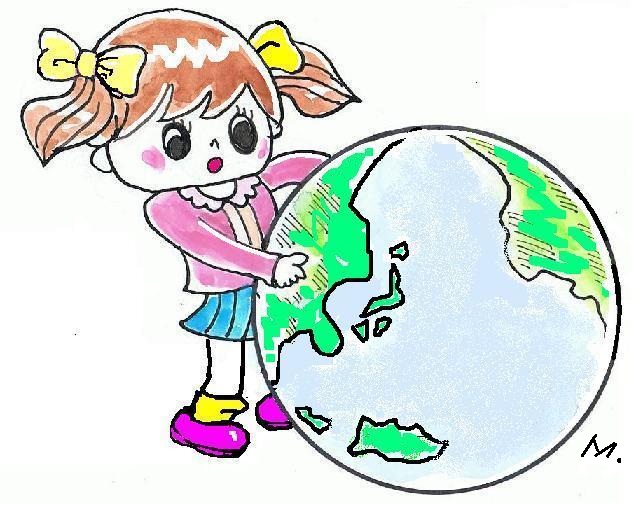 環境教育インストラクターフォローアップセミナー申込書日時：　令和２年２月７日（金）１3：００～18：0０　　　　　　場所：　杉並区阿佐ヶ谷地域区民センター3Ｆ　第４集会室　〒166-0061　杉並区阿佐谷南1丁目47番17号申込先　:　 NPO法人 杉並環境カウンセラー協議会（SECA）　　　　　電話＆FAX・問合せ: ０３－３３９２－０６０６　　Email：ｓｅｃａ＠ｃａｎｖａｓ.ocn.ne.jp167-0051　杉並区荻窪5－15－7白凰ビル202号　　　　　　参加費　：　１人５００円は当日会場でお支払いくださいふ　り　が　な氏　　　　　名住　　　　　所所　　　　　属電話･ﾌｧｯｸｽＥｍａｉｌ